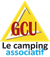 Bonjour à toutes et tous,				Comme l’an dernier, Marie Claire et moi-même mettons en place un week end sur le terrain de Chamborigaud.Vous pourrez y mettre votre installation, possibilité d’arriver dès le vendredi après-midi.Possibilité d’hôtel à Chamborigaud et à Génolhac, environ 50€ la nuit. Et possibilité de louer des chalets communaux de 4 personnes à Chamborigaud (environ 70€ la nuit).Programme du week-end :- Samedi 5 octobre : 10h : Arrivée sur le terrain de Chamborigaud, pour ceux qui ne sont pas arrivés la veille ! 10h30 : Répartition dans les voitures et départ vers notre lieu de randonnée familiale12h : Pique-nique tiré du sac18h : Retour au terrain de Chamborigaud (Apportez vos boules de pétanque)18h30 : Apéro suivi du Barbecue sur le terrain, apportez assiettes, couverts, verres (25€/pers. et moins de 10 ans 10€)- Dimanche 6 octobre :9h30 : RV à Génolhac pour une rando familiale, Génolhac vers Chamborigaud par le chemin de Régordane, magnifique chemin le long du Luech.12h00 : Pique-nique tiré du sac sur le terrain, en dessert, nous dégusterons une castagnade avec les châtaignes récoltées le long du chemin !Puis retour vers nos foyers.Coût du week-end suivant les options choisies : Nuitée sur terrain avec votre installation, emplacement + 1 adulte 10,20€ + 1 adulte 2,50€, enfant 1,25€BBQ 25€/pers tout compris (enfant – de 10 ans 10€)Hôtel environ 50€ la chambre A réserver par vous-même, Chalet, reste 2 places dans un et 4 places dans l’autre 65€ la nuit (me prévenir)Merci de passer l’information aux collègues CU du Gard ou autres qui pourraient être intéressés.Bonne humeur et convivialité au programme, nous souhaitons que ce week-end familial soit le plus sympathique possible !A bientôt de vos nouvelles, Bien cordialementEvelyne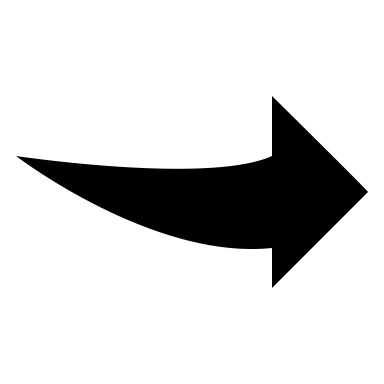 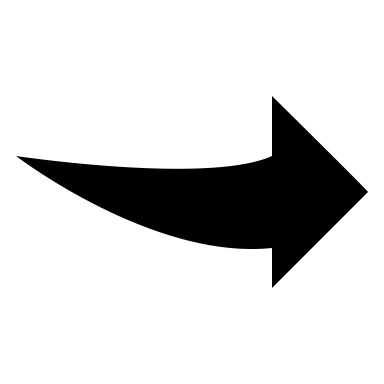 Merci de renvoyer votre inscription (ci-dessous) avec votre règlement à mon nom et adresse, le plus  rapidement possible afin que je puisse confirmer en payant.Nom, Prénom :Nombre de personnes :                       		Montant chèque : 25€ X ...  =   Chèque à l’ordre de : Evelyne SENOUILLET				     10€ X ...  =   Arrivée vendredi après-midi : ....Arrivée samedi matin :.....Evelyne Senouillet 581 chemin des sources 30700 Saint Hippolyte de Montaigu  CT du Gard  Tél. : 06 89 68 18 83  evesen@free.fr       